Salt Lake Community College Steps to Register:STEP 1:  Submit an application to Salt Lake Community College.  **See separate instructionsDEADLINE IS September 2, 2016!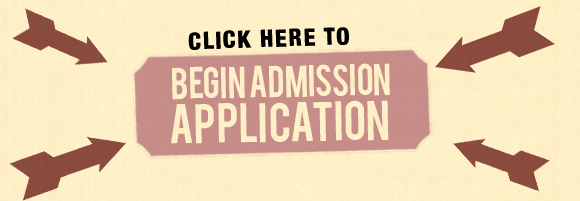 STEP 2:  If required, submit either Accuplacer Test scores or ACT scores.STEP 3:  Once you have your “S” number, create a “MyPage” through the SLCC webpage.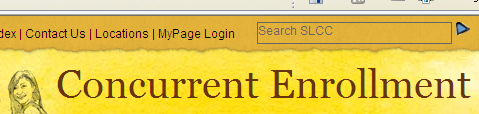 STEP 4:  Obtain all CRN numbers from your concurrent enrollment teachers:___________________________	_____________________________________________________	_____________________________________________________	__________________________STEP 5:  Register for each course you are taking for concurrent enrollment credit.Steps to register for classes at SLCC:1)  Login to MyPage (from SLCC site)2)  Select the student tab (left side top)3)  Select “add or drop classes” from menu on left4)  Choose term (Fall semester 2016) and click on submit5)  There should be a place towards the bottom of the page where you can just enter the course numbers (CRNs) that your teacher has provided for you.  Then click “submit changes”.  You can add more than one course at once.6)  The courses should then show up in your list above as long as you are qualified to take the course you requested.  You should then be able to pay your partial tuition fees as instructed on the other instruction page handed out in class.STEP 6:  Pay partial tuition for each semester credit hour ($5 per credit hour).  This amount will show on your account in your “MyPage”.  In order to avoid any holds on your account, please pay this amount though your “MyPage” with a credit card or at SLCC with cash or check.